Karta pracy 23.04 (termin odesłania do 27.04)2LOWokulski idealistaPrzeczytaj fragment „Lalki” i odpowiedz na pytania:Napisz, na jakich lekturach wychował się bohater „Lalki”Jaki wpływ wywarła na Wokulskiego literatura?Zinterpretuj słowa Wokulskiego : Cierpię, więc jestem? Co sparafrazował?Określ, co uświadamia bohaterowi lektura Don Kichota. Podaj dwa przykłady:pierwszy przykład:drugi przykład: Wskaż teksty, które są dla Wokulskiego źródłem ukojenia. Uzasadnij odpowiedź.Zinterpretuj ostatnie, pogrubione słowa z zacytowanego fragmentu „Lalki: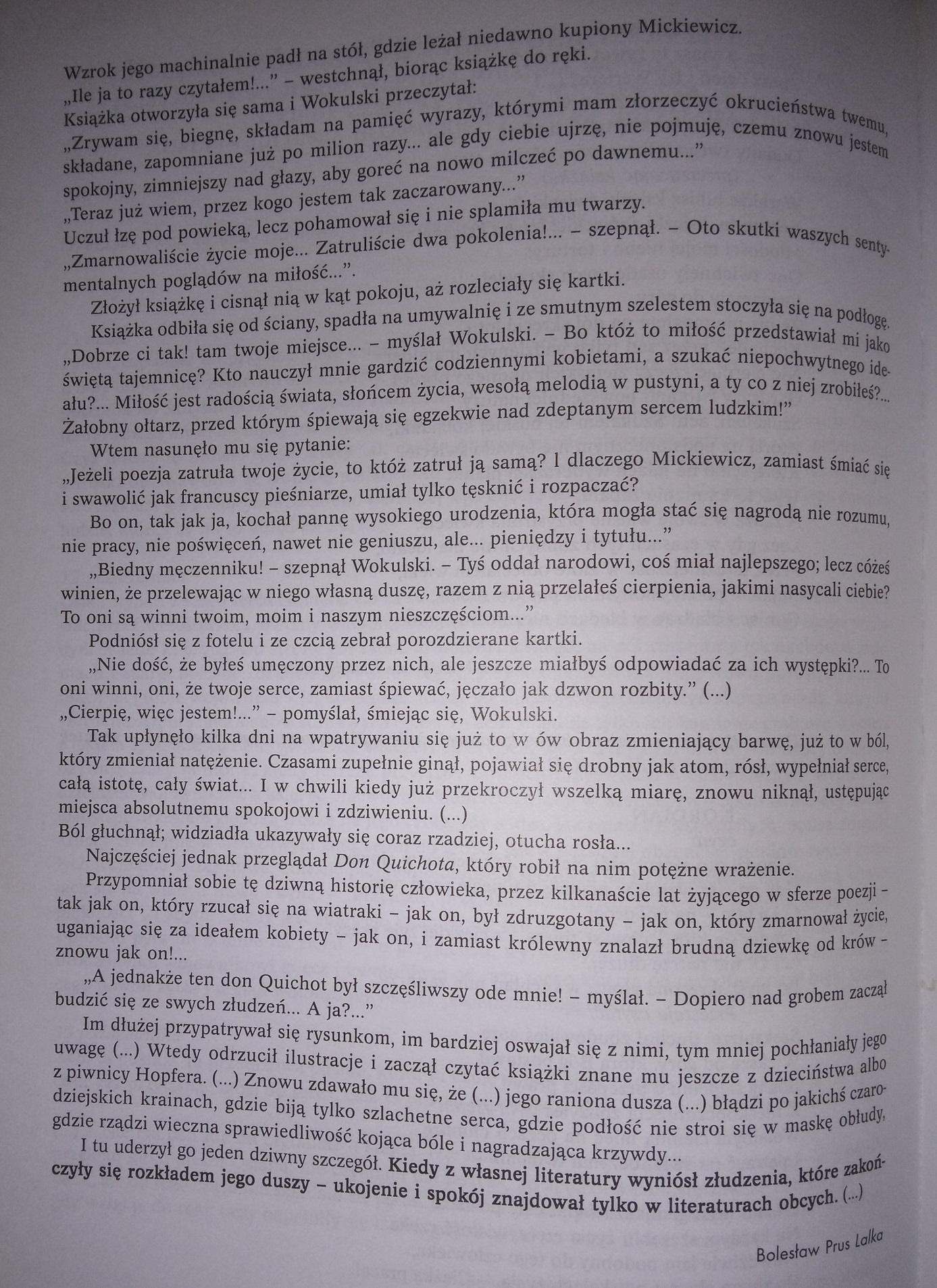 